Directions:  Copy the picture, and sentences.  Analyze the picture and fill in the blanks!  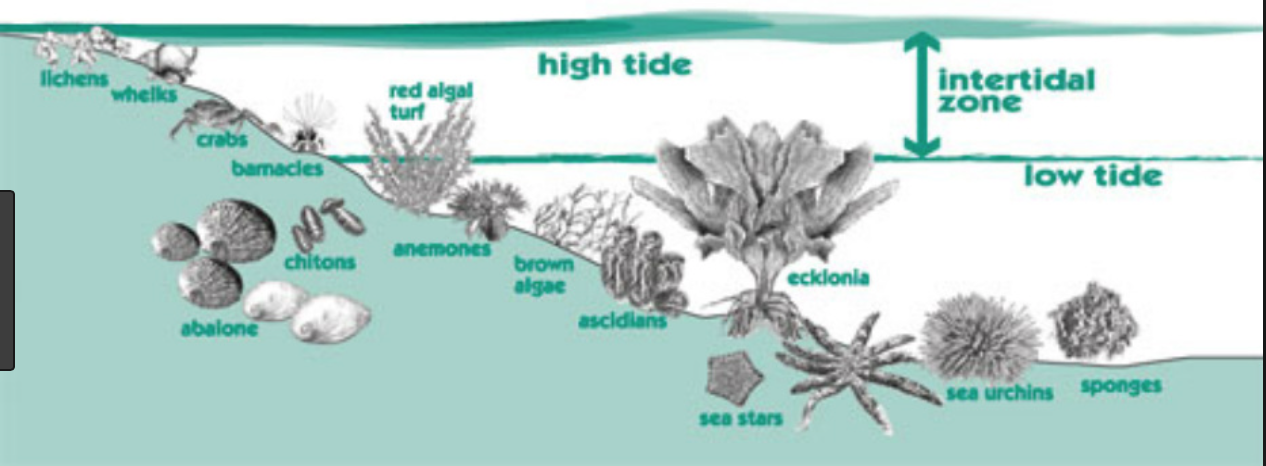 Water level on the beach is constantly changing because of _________________.  The area between high and low tide is called the __________________________________.  List three organisms that are always covered in __________________________________________________________________List three organism that are sometimes covered in water:__________________________________________________________________List three organisms that live underneath the sand:__________________________________________________________________